Пятница   – 24 апреля 2020гТема: Путешествие в Австралию.Цель: Познакомить детей с особенностью природы Австралии, расширять представления о разнообразии растительного и животного мира планеты, о том, что на разных материках обитают разные животные и растения.Утренняя гимнастикаhttps://www.youtube.com/watch?v=b0lnHl0cxGoОбразовательная деятельность: Речь и речевое общение. Тема: «Птицы». Вовлекать детей в содержательное общение, диалог. Обогащать речь образными словами и выражениями. Учить пересказывать короткий текст.Рассказ о граче детям
Грач (из семейства вороновых) – стройная черная птица, длиной до 50 см, весом около 400 граммов. В оперении грача присутствует, в основном, чёрный цвет с металлическим отливом. Самцы крупнее самок, между собой птицы общаются, громко каркая.Грач внешне похож на ворону, но стройнее её, и, в отличие от своей ближайшей родственницы, ведущей одинокий образ жизни, предпочитает жить в колониях.Грач летает на большие расстояния, но достаточно много времени проводит и на земле, отыскивая корм; гнёзда вьёт на деревьях в загородных пролесках или в городских садах. К формированию гнезда птица относится серьёзно: в ход идут прутики и ветви, сухая трава, мягкие шерстинки.Грач – перелётная птица, она возвращается на родину в марте, и, как говорится, открывает весну. А зимует на побережье Черного моря, в Средней Азии и Северной Африке. Для весеннее-осенних перелётов грачи собираются в огромные стаи.В апреле месяце мама-самка откладывает от трех до пяти зелёных с пятнышками яиц. Время насиживания – до двадцати дней. Спустя месяц после рождения птенцы оставляют гнездо. Объединившись в стаи, молодые грачи отыскивают на полях различного рода насекомых. Мы этому рады — как правило, это насекомые-вредители.Взрослый грач питается мелкими грызунами, улитками, способен поймать даже молодого зайчонка.17 марта – Герасим-грачевник. Если грачи прямо на гнездо летят – впереди дружная весна.Физическое  развитие- http://dou8.edu-nv.ru/svedeniya-ob-obrazovatelnoj-organizatsii/938-dokumenty/6328-stranichka-instruktora-po-sportuКонструирование. Тема: «Звезды и кометы». Изображение летящих комет, состоящей из «головы» - звезды, вырезанной по схеме, и «хвоста», составленного из полосок рваной, мятой и скрученной бумаги или лоскутов ткани.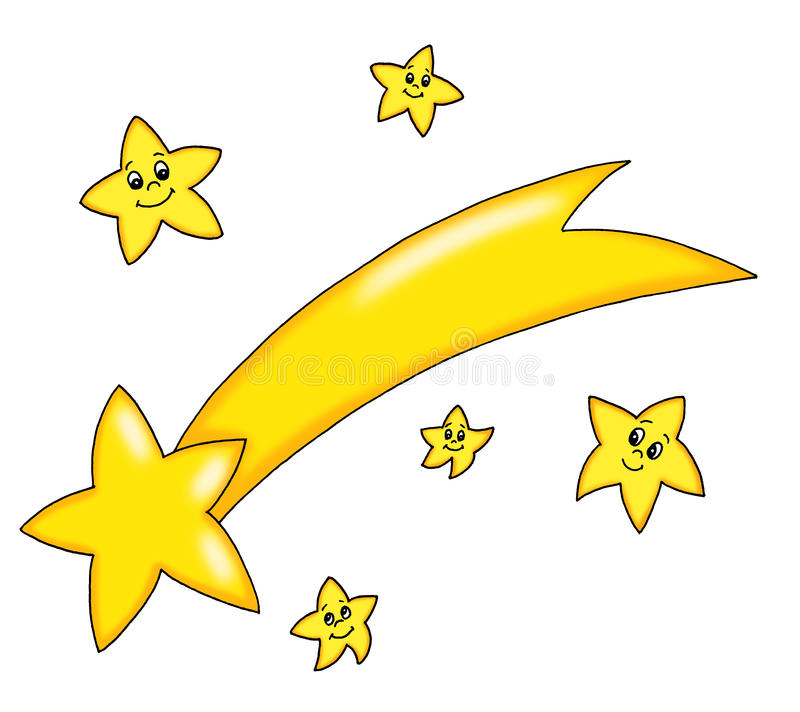 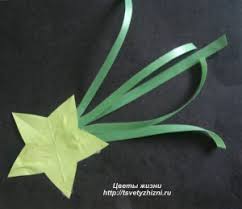 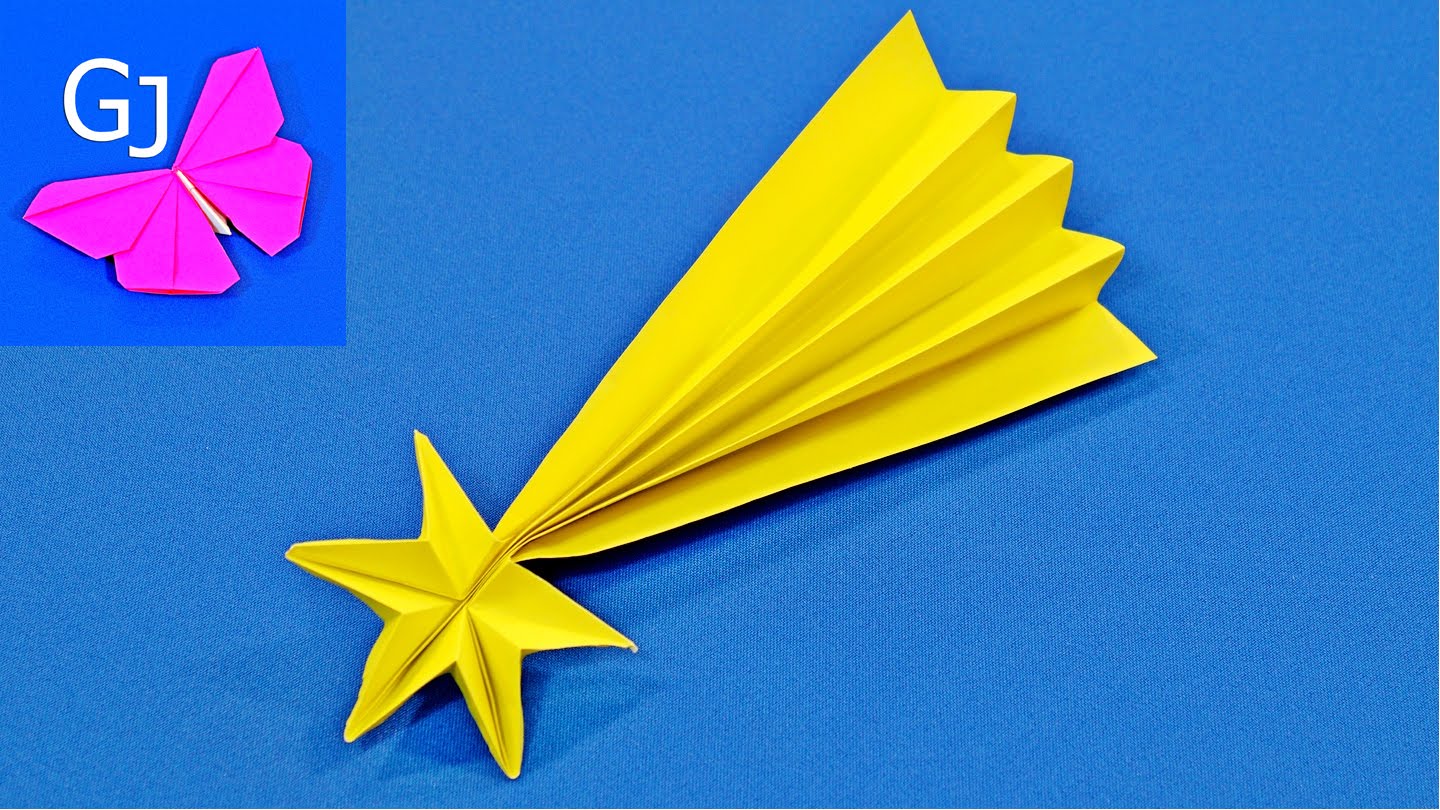 